Klagefristen er 20. april 2023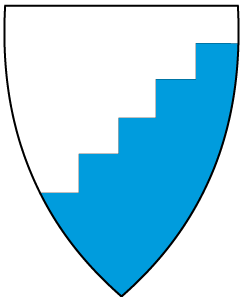 Klager som er kommet inn innen klagefristen vil bli vurdert av sakkyndig nemnd, jf. eiendomsskattelovens § 19. Tas klagen til følge vil du få tilsendt vedtaket. Blir klagen ikke tatt til følge blir den oversendt klagenemnda for endelig avgjørelse jf. eiendomsskattelovens § 20. Klagenemnda kan sette ny takst på eiendommen. Vedtaket er da endelig og kan ikke påklages.Klage på boligverdi fra skatteetaten må gjøres på hjemmesiden til skatteetaten: https://www.skatteetaten.no/skjema/endringsmelding/. Begrunnelse for klagen: 
Dato: _______	Underskrift/signatur: _______________________Utfylt skjema sendesNome kommuneRingsevja 30		3830 UlefossEpost: postmottak@nome.kommune.no Eiers navn: Eiers navn: Eiers adresse: Eiers adresse: Postnr: Poststed: Adresse klagen gjelder: Adresse klagen gjelder: Gnr: 	Bnr: Klagen gjelder (sett kryss): Bolig   Fritidseiendom    Næring 	Klagen gjelder (sett kryss): Bolig   Fritidseiendom    Næring 	